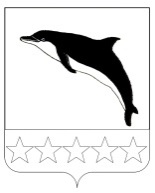 АДМИНИСТРАЦИЯ НЕБУГСКОГО СЕЛЬСКОГО ПОСЕЛЕНИЯТУАПСИНСКОГО РАЙОНАПОСТАНОВЛЕНИЕот ________________                                                                 № ___________с. НебугОб утверждении Порядка размещения сведений о доходах, расходах, об имуществе и обязательствах имущественного характера лиц, замещающих муниципальные должности, муниципальных служащих и руководителей муниципальных учреждений Небугского сельского поселения Туапсинского района и членов их семей на официальном сайте  Небугского сельского поселения Туапсинского района  и предоставления этих сведений средствам массовой информации для опубликованияВ соответствии с частью 9 статьи 15 Федерального закона от 2 марта    2007 г. № 25-ФЗ «О муниципальной службе в Российской Федерации», частью 6 статьи 8, частью 4.3 статьи 12.1 Федерального закона от 25 декабря 2008 г.             № 273-ФЗ «О противодействии коррупции», частью 4 статьи 8 Федерального законом от 3 декабря 2012 г. № 230-ФЗ «О контроле за соответствием расходов лиц, замещающих государственные должности, и иных лиц их доходам», Законом Краснодарского края от 25 июля 2017 г. № 3655-КЗ «О порядке представления гражданами, претендующими на замещение муниципальных должностей, и лицами, замещающими муниципальные должности, сведений о своих доходах, расходах, об имуществе и обязательствах имущественного характера, о доходах, расходах, об имуществе и обязательствах имущественного характера своих супруг (супругов) и несовершеннолетних детей», пунктом 8 Указа Президента Российской Федерации от 8 июля 2013 г. № 613 «Вопросы противодействия коррупции», п о с т а н о в л я ю:1. Утвердить прилагаемый Порядок размещения сведений о доходах, расходах, об имуществе и обязательствах имущественного характера лиц, замещающих муниципальные должности муниципальных служащих и руководителей муниципальных учреждений Небугского сельского поселения Туапсинского района и членов их семей на официальной сайта администрации Небугского сельского поселения Туапсинского района и предоставления этих сведений средствам массовой информации для опубликования.2. Настоящее постановление подлежит обнародованию путем размещения на официальном сайте администрации Небугского сельского поселения Туапсинского района в телекоммуникационной сети «Интернет» https://adm-nebug.ru .3. Контроль за выполнением настоящего постановления оставляю                      за собой.4. Настоящее постановление вступает в силу со дня его обнародования.ГлаваНебугского сельского поселения Туапсинского района                                                                           А.В. БересневПриложениеУТВЕРЖДЕНпостановлением администрации Небугского сельского поселения Туапсинского районаот _____________ №  ________ПОРЯДОКразмещения сведений о доходах, расходах, об имуществе и обязательствах имущественного характера лиц, замещающих муниципальные должности, муниципальных служащих, руководителей муниципальных учреждений Небугского сельского поселения Туапсинского района и членов их семей на официальном сайте Администрации Небугского сельского поселения Туапсинского района и предоставления этих сведений общероссийским средствам массовой информации для опубликования1. Настоящим Порядком устанавливается процедура размещения в информационно-телекоммуникационной сети «Интернет» на официальном сайте Небугского сельского поселения Туапсинского района (далее – «сайт») и предоставления средствам массовой информации для опубликования в связи с их запросами, если федеральными законами не установлен иной порядок размещения и (или) предоставления средствам массовой информации для опубликования, сведений о доходах, расходах, об имуществе и обязательствах имущественного характера:1) лиц, замещающих муниципальные должности администрации Небугского сельского поселения Туапсинского района2) лиц, замещающих должности муниципальной службы, включенные в перечень должностей муниципальной службы, замещение которых влечет за собой представление сведений о своих доходах, расходах, об имуществе и обязательствах имущественного характера, а также сведений о доходах, расходах, об имуществе и обязательствах имущественного характера своих супруг (супругов) и несовершеннолетних детей, утвержденный Советом Небугского сельского поселения Туапсинского района3) лиц, замещающих должности руководителей муниципальных учреждений Небугского сельского поселения Туапсинского района4) супругов (супруг), несовершеннолетних детей лиц, указанных в подпунктах 1 – 3 настоящего пункта.2. На сайте размещаются и  средствам массовой информации предоставляются для опубликования следующие сведения о доходах, расходах, об имуществе и обязательствах имущественного характера: 1) перечень объектов недвижимого имущества, принадлежащих лицу из числа лиц, указанных в подпунктах 1 – 3 пункта 1 настоящего Порядка, его супруге (супругу) и несовершеннолетним детям на праве собственности или находящихся в их пользовании, с указанием вида, площади и страны расположения каждого из таких объектов; 2) перечень транспортных средств с указанием вида и марки, принадлежащих на праве собственности лицу из числа лиц, указанных в подпунктах 1 – 3 пункта 1 настоящего Порядка, его супруге (супругу) и несовершеннолетним детям;3) декларированный годовой доход лица из числа лиц, указанных в подпунктах 1 – 3 пункта 1 настоящего Порядка, его супруги (супруга) и несовершеннолетних детей; 4) сведения об источниках получения средств, за счет которых совершены сделки по приобретению земельного участка, иного объекта недвижимого имущества, транспортного средства, ценных бумаг, долей участия, паев в уставных (складочных) капиталах организаций, если общая сумма таких сделок превышает общий доход лица из числа лиц, указанных в подпунктах 1 – 2 пункта 1 настоящего Порядка, и его супруги (супруга) за три последних года, предшествующих отчетному периоду. 3. В размещаемых на сайте сведениях о доходах, расходах, об имуществе и обязательствах имущественного характера запрещается указывать: 1) иные сведения (кроме указанных в пункте 2 настоящего Порядка) о доходах лиц, указанных в пункте 1 настоящего Порядка, об имуществе, принадлежащем на праве собственности названным лицам, и об их обязательствах имущественного характера; 2) персональные данные супруги (супруга), детей и иных членов семьи лиц, указанных в подпунктах 1 – 3 пункта 1 настоящего Порядка; 3) данные, позволяющие определить место жительства, почтовый адрес, телефон и иные индивидуальные средства коммуникации лиц, указанных в подпунктах 1 – 3 пункта 1 настоящего Порядка, их супруг (супругов), детей и иных членов семьи;4) данные, позволяющие определить местонахождение объектов недвижимого имущества, принадлежащих лицам, указанным в подпунктах 1 – 3 пункта 1 настоящего Порядка, их супругам, детям и иным членам семьи на праве собственности или находящихся в их пользовании; 5) информацию, отнесенную к государственной тайне или являющуюся конфиденциальной.4. Размещение сведений о доходах, расходах, об имуществе и обязательствах имущественного характера, лиц, указанных в пункте 2 настоящего Порядка, осуществляется отделом по социальным, общим и организационно-правовым вопросам администрации Небугского сельского поселения на сайте в разделе  по вопросам противодействия коррупции по формам, согласно Приложению 1 и Приложению 2 к настоящему Порядку.5. Сведения о доходах, расходах, об имуществе и обязательствах имущественного характера, указанные в пункте 2 настоящего Порядка, за весь период замещения лицом из числа лиц, указанных в подпунктах 1 – 2 пункта 1 настоящего Порядка, должностей, замещение которых влечет за собой размещение его сведений о доходах, расходах, об имуществе и обязательствах имущественного характера, а также сведения о доходах, расходах, об имуществе и обязательствах имущественного характера его супруги (супруга) и несовершеннолетних детей находятся на сайте и ежегодно обновляются:1) в отношении лиц, замещающих должности муниципальной службы, - в течение четырнадцати рабочих дней со дня истечения срока, установленного для подачи таких сведений;2) в отношении лиц, замещающих муниципальные должности, - в течение четырнадцати рабочих дней со дня истечения срока, установленного для подачи таких сведений, а в случае отсутствия таких сведений в органе местного самоуправления – в течение четырнадцати рабочих дней со дня поступления из органов по профилактике коррупционных и иных правонарушений в распоряжение администрации Небугского сельского поселения Туапсинского района сведений, указанных в пункте 2 настоящего Порядка;Сведения о доходах, об имуществе и обязательствах имущественного характера, указанные в пункте 2 настоящего Порядка, за весь период замещения соответствующим лицом должности руководителя муниципального учреждения находятся на сайте органа местного самоуправления, который осуществляет функции и полномочия учредителя данного муниципального учреждения, и ежегодно обновляются в течение 14 рабочих дней со дня истечения срока, установленного для подачи таких сведений. 6. В случае предоставления уточненных сведений о доходах, расходах, об имуществе и обязательствах имущественного характера, указанных в пункте 2 настоящего Порядка, данные сведения размещаются на сайте:а) в отношении лиц, замещающих должности муниципальной службы, - в течение 14 рабочих дней со дня истечения срока, установленного для подачи уточненных сведений о доходах, расходах, об имуществе и обязательствах имущественного характера;б) в отношении лиц, замещающих муниципальные должности, – в течение 14 рабочих дней со дня истечения срока, установленного для подачи уточненных сведений о доходах, расходах, об имуществе и обязательствах имущественного характера, а в случае отсутствия таких сведений в органе местного самоуправления – в течение пяти рабочих дней со дня поступления из органа по профилактике коррупционных и иных правонарушений в распоряжение администрации Небугского сельского поселения Туапсинского района уточненных сведений, указанных в пункте 2 настоящего Порядка;2) в отношении руководителей муниципальных учреждений –  в течение 14 рабочих дней со дня истечения срока, установленного для подачи уточненных сведений о доходах, об имуществе и обязательствах имущественного характера;7. Отдел по социальным, общим и организационно-правовым вопросам администрации Небугского сельского поселения Туапсинского района:1) в течение трех рабочих дней со дня поступления запроса от  средства массовой информации сообщает о нем лицу, из числа лиц, указанных в подпунктах 1 – 3 пункта 1 настоящего Порядка, в отношении которого поступил запрос;2) в течение семи рабочих дней со дня поступления запроса от  средства массовой информации:а) обеспечивает предоставление сведений, указанных в пункте 2 настоящего Порядка, в том случае, если запрашиваемые сведения отсутствуют на сайте;б) направляет информацию о месте размещения сведений, указанных в пункте 2 настоящего Порядка, в том случае, если запрашиваемые сведения размещены на сайте.8.Сведения, указанные в пункте 2 настоящего Порядка, представляются на основании данных, имеющихся в отделе по социальным, общим и организационно-правовым вопросам администрации Небугского сельского поселения Туапсинского района на дату получения обращения.9. Должностные лица отдела по социальным, общим и организационно-правовым вопросам администрации Небугского сельского поселения Туапсинского района, обеспечивающие размещение сведений о доходах, расходах, об имуществе и обязательствах имущественного характера на сайте и представление таких сведений средствам массовой информации для опубликования, несут в соответствии с законодательством Российской Федерации ответственность за несоблюдение настоящего Порядка, а также за разглашение сведений, отнесенных к государственной тайне или являющихся конфиденциальными.Приложение 1к Порядку размещения сведений о доходах, о расходах, об имуществе и обязательствах имущественного характера муниципальных служащих администрации Небугского  сельского поселения Туапсинского района и  членов их семей на официальном сайте администрации Небугского сельского поселения Туапсинского района и предоставления этих сведений средствам массовой информации для опубликованияСВЕДЕНИЯо доходах, об имуществе и обязательствах имущественного характера муниципальных служащих администрации Небугского сельского поселения Туапсинского района и членов их семей с 1 января 20___ года по 31 декабря 20___ года для размещения на официальном сайте администрации Небугского сельского поселения и предоставления этих сведений средствам массовой информации для опубликованияПриложение 2к Порядку размещения сведений о доходах, о расходах, об имуществе и обязательствах имущественного характера муниципальных служащих администрации Небугского  сельского поселения Туапсинского района и  членов их семей на официальном сайте администрации Небугского сельского поселения Туапсинского района и предоставления этих сведений средствам массовой информации для опубликованияСВЕДЕНИЯоб источниках получения средств, за счёт которых совершена сделка по приобретению земельного участка, другого объекта недвижимости, транспортного средства, ценных бумаг (долей участия, паев в уставных (складочных) капиталах организаций), цифровых финансовых активов, цифровой валюты за период с 1 января 20 _____ года по 31 декабря 20_____годаФамилия, имя, отчество лица, представившего сведенияДолжность лица, представившегосведенияДекларированныйгодовой доход за 20__ год (руб)Перечень объектов недвижимого имущества и транспортных средств, принадлежащих на праве собственностиПеречень объектов недвижимого имущества и транспортных средств, принадлежащих на праве собственностиПеречень объектов недвижимого имущества и транспортных средств, принадлежащих на праве собственностиПеречень объектов недвижимого имущества и транспортных средств, принадлежащих на праве собственностиПеречень объектов недвижимого имущества, находящихся в пользованииПеречень объектов недвижимого имущества, находящихся в пользованииПеречень объектов недвижимого имущества, находящихся в пользованииФамилия, имя, отчество лица, представившего сведенияДолжность лица, представившегосведенияДекларированныйгодовой доход за 20__ год (руб)Вид объектовнедвижимого имуществаПлощадь(кв.м)Страна расположенияТранспортные средства(вид, марка)Вид объектовнедвижимого имуществаПлощадь (кв.м)Страна расположенияЛицо, представившее сведенияСупруга (супруг)НесовершеннолетнийребёнокЛицо, совершившее сделкуПредмет сделкиСумма сделки (тыс.руб)Сведения об источникахполучения средств, засчет которых совершена сделкаЛицо, представившее сведенияСупруг( супруга)Несовершеннолетнийребёнок(сын или дочь)